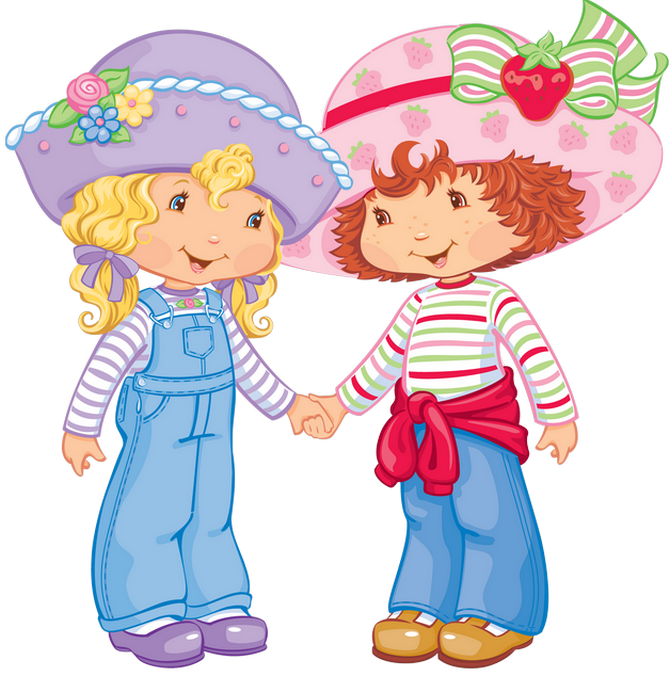 Консультация для воспитателей«Физминутки нам нужны, для детей они важны»Физминутка - это один из обязательных, продуманных элементов в непосредственной образовательной деятельности. Она необходима и важна, это - “минутка” активного и здорового отдыха. Физминутка – это весело, интересно и полезно! По данным ученых-физиологов образовательная деятельность требует от детей большого нервного напряжения. Во время непосредственной образовательной деятельности у дошкольников любого возраста значительную нагрузку испытывают их органы  зрения, слуха, мышцы кистей рук и всего туловища, часто длительно находящегося в статическом положении. Внешними проявлениями утомления являются потеря интереса и внимания, ослабление памяти, снижение работоспособности. У некоторых детей излишняя подвижность сменяется вялостью: они начинают отворачиваться от воспитателя, потягиваться, зевать, переговариваться друг с другом. Малейшие признаки поведения малышей, подобные перечисленным, являются очевидным сигналом для воспитателя, что детям срочно требуется физминутка!Любая непосредственная образовательная деятельность, не связанная с движением, является тяжелой нагрузкой на организм дошкольников, так как для них характерна неустойчивость нервных процессов. Они быстро утомляются, снижается устойчивость внимания, у детей теряется интерес к деятельности, что, конечно, отрицательно влияет на ее эффективность.Одним из самых эффективных способов предупреждения утомления, улучшения общего состояния детей, смены их деятельности считаются кратковременные физические упражнения, так называемые физминутки.В детском саду на занятиях проводится физминутки с целью эмоциональной разрядки, развития мышечной активности, коррекции недостатков речи, предупреждения переутомления, физминутки включаются в середине занятий и проводятся 1,5 – 2 мин. Каждый воспитатель должен знать, что признаки утомления у детей 3-4 лет появляются через 7-9 минут непосредственной образовательной деятельности, у детей 5-6 лет - через 10-12 минут, в 7-8 лет - через 12-15 минут, физминутки включаются в середине занятий и проводятся 1,5 – 2 мин.   Требования:- должны быть простыми, удобными,-  должны включать движения вовлекающие все группы мышц,- должны быть  интенсивными,- должны быть связаны с темой и  содержанием занятия,- движения и тексты  должны быть доступными.Детям нравятся несложные упражнения, сопровождающиеся стихами и, по возможности, связанные с темой и содержанием деятельности. Главное, чтобы движения были просты, доступны и интересны каждому ребенку, они должны быть достаточно интенсивны, влиять на многие группы мышц, но не быть чрезмерными. 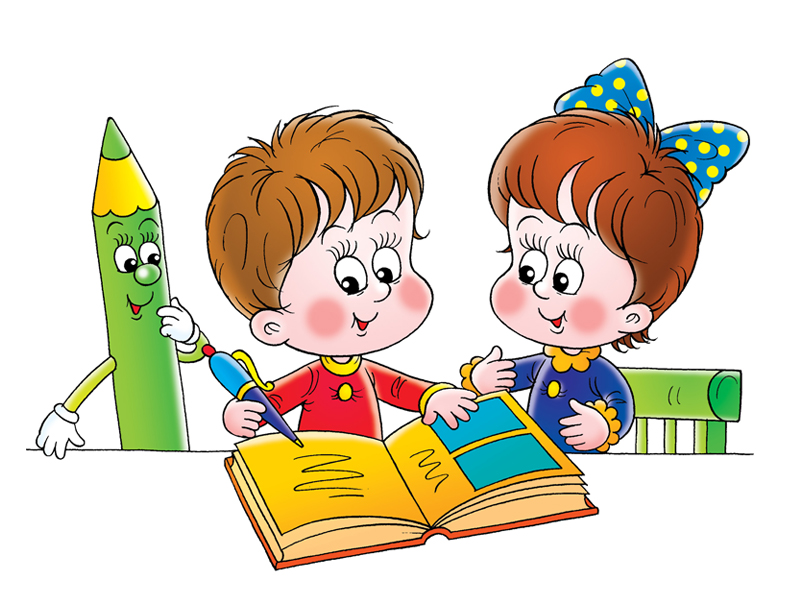 